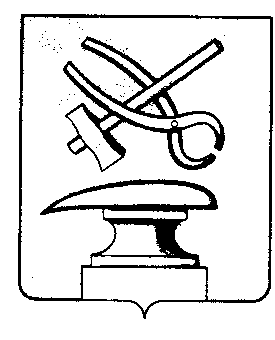 РОССИЙСКАЯ ФЕДЕРАЦИЯПЕНЗЕНСКАЯ ОБЛАСТЬСОБРАНИЕ ПРЕДСТАВИТЕЛЕЙ  ГОРОДА КУЗНЕЦКАРЕШЕНИЕОб утверждении прогнозного плана приватизации муниципального имущества города Кузнецка Пензенской области на 2024 год и плановый период 2025-2026 годовПринято Собранием представителей города Кузнецка 26 октября 2023 годаРуководствуясь Федеральным законом от 21.12.2001 № 178-ФЗ «О приватизации государственного и муниципального имущества», Постановлением Правительства Российской Федерации от 26.12.2005 № 806 «Об утверждении Правил разработки прогнозных планов (программ) приватизации государственного и муниципального имущества и внесении изменений в Правила подготовки и принятия решений об условиях приватизации федерального имущества», решением Собрания представителей города Кузнецка от 24.08.2006 № 172-37/4 «Об утверждении Положения о порядке управления и распоряжения муниципальной собственностью города Кузнецка», статьей 21 Устава города Кузнецка Пензенской области, Собрание представителей города Кузнецка решило:1. Утвердить прогнозный план приватизации муниципального имущества города Кузнецка Пензенской области на 2024 год и плановый период 2025-2026 годов согласно приложению.2. Признать утратившими силу:2.1. Решение Собрания представителей города Кузнецка от 28.12.2020 № 80-17/7 «Об утверждении прогнозного плана (программы) приватизации муниципального имущества города Кузнецка Пензенской области и основных направлений приватизации муниципального имущества на 2021 - 2023 годы»;2.2. Решение Собрания представителей города Кузнецка от 28.01.2021 № 8-18/7 «О внесении изменений в решение Собрания представителей города Кузнецка от 28.12.2020 № 80-17/7 «Об утверждении прогнозного плана (программы) приватизации муниципального имущества города Кузнецка Пензенской области и основные направления приватизации муниципального имущества на 2021 - 2023 годы»;2.3. Решение Собрания представителей города Кузнецка от 27.05.2021 № 38-22/7 «О внесении изменений в решение Собрания представителей города Кузнецка от 28.12.2020 № 80-17/7 «Об утверждении прогнозного плана (программы) приватизации муниципального имущества города Кузнецка Пензенской области и основные направления приватизации муниципального имущества на 2021 - 2023 годы»;2.4. Решение Собрания представителей города Кузнецка от 24.06.2021 № 47-23/7 «О внесении изменений в решение Собрания представителей города Кузнецка от 28.12.2020 № 80-17/7 «Об утверждении прогнозного плана (программы) приватизации муниципального имущества города Кузнецка Пензенской области и основных направлений приватизации муниципального имущества на 2021 - 2023 годы»;2.5. Решение Собрания представителей города Кузнецка от 23.12.2021 № 91-28/7 «О внесении изменений в Прогнозный план (программу) приватизации муниципального имущества города Кузнецка Пензенской области и основные направления приватизации муниципального имущества на 2021 - 2023 годы, утвержденный решением Собрания представителей города Кузнецка от 28.12.2020 № 80-17/7»;2.6. Решение Собрания представителей города Кузнецка от 30.06.2022 № 46-37/7 «О внесении изменений в решение Собрания представителей города Кузнецка от 28.12.2020 № 80-17/7 «Об утверждении прогнозного плана (программы) приватизации муниципального имущества города Кузнецка Пензенской области и основных направлений приватизации муниципального имущества на 2021 - 2023 годы»;2.7. Решение Собрания представителей города Кузнецка от 25.08.2022 № 55-38/7 «О внесении изменения в решение Собрания представителей города Кузнецка от 28.12.2020 № 80-17/7 «Об утверждении прогнозного плана (программы) приватизации муниципального имущества города Кузнецка Пензенской области и основных направлений приватизации муниципального имущества на 2021 - 2023 годы»;2.8. Решение Собрания представителей города Кузнецка от 24.11.2022 № 81-41/7 «О внесении изменений в Прогнозный план (программу) приватизации муниципального имущества города Кузнецка Пензенской области и основные направления приватизации муниципального имущества на 2021 - 2023 годы, утвержденные решением Собрания представителей города Кузнецка от 28.12.2020 № 80-17/7»;2.9. Решение Собрания представителей города Кузнецка от 28.02.2023 № 27-46/7 «О внесении изменений в решение Собрания представителей города Кузнецка от 28.12.2020 № 80-17/7 «Об утверждении прогнозного плана (программы) приватизации муниципального имущества города Кузнецка Пензенской области и основные направления приватизации муниципального имущества на 2021 - 2023 годы»;2.10. Решение Собрания представителей города Кузнецка от 29.06.2023 № 69-51/7 «О внесении изменений в решение Собрания представителей города Кузнецка от 28.12.2020 № 80-17/7 «Об утверждении прогнозного плана (программы) приватизации муниципального имущества города Кузнецка Пензенской области и основные направления приватизации муниципального имущества на 2021 - 2023 годы».3. Настоящее решение подлежит официальному опубликованию и вступает в силу с 1 января 2024 года.Председатель Собрания представителей города Кузнецка	 	                                                                                 В.Е.Трошин26.10.2023 №109-55/7